VPN登录方式根据windows的系统版本是32位还是64位下载响应的motionpro版本。安装客户端（以64位客户端为例）打开MotionProSetup目录选择并双击文件MotionProVPNSetup_x64.exe进行安装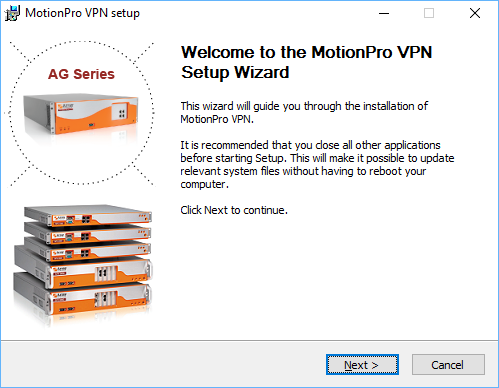 选择“继续”并“安装”客户端安装完成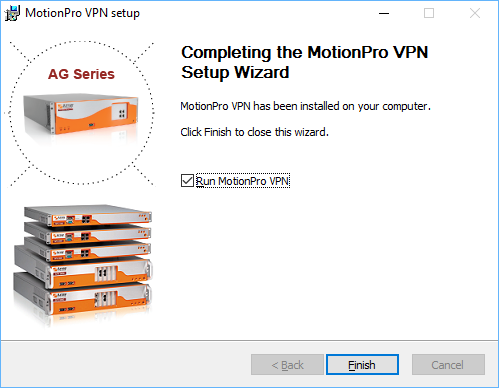 配置并使用motionpro客户端启动motionpro，并打开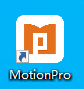 在打开的界面中选择“配置文件”，并选择添加，创建新的VPN连接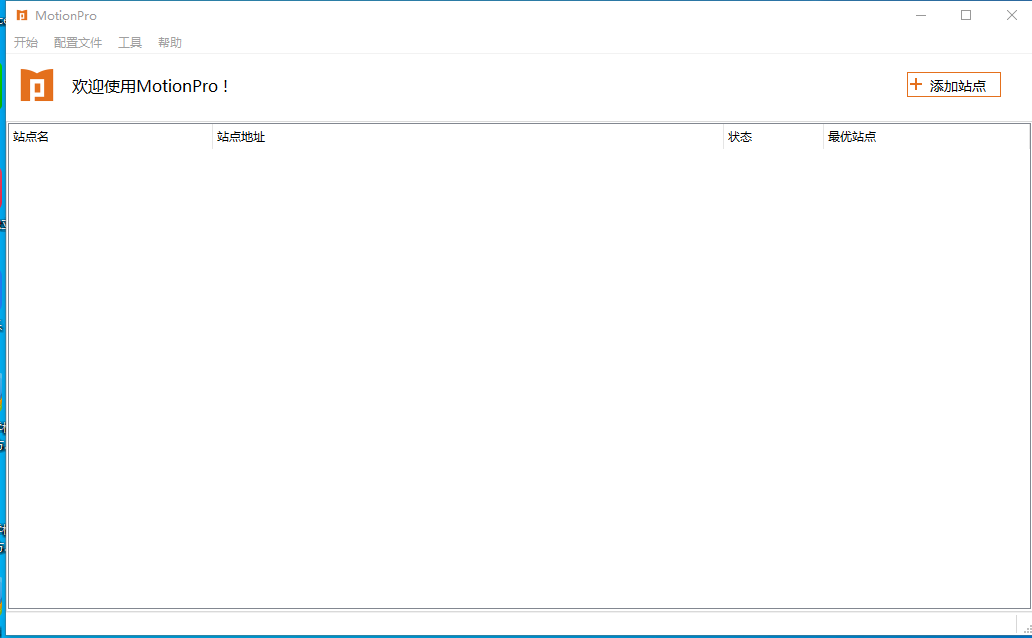 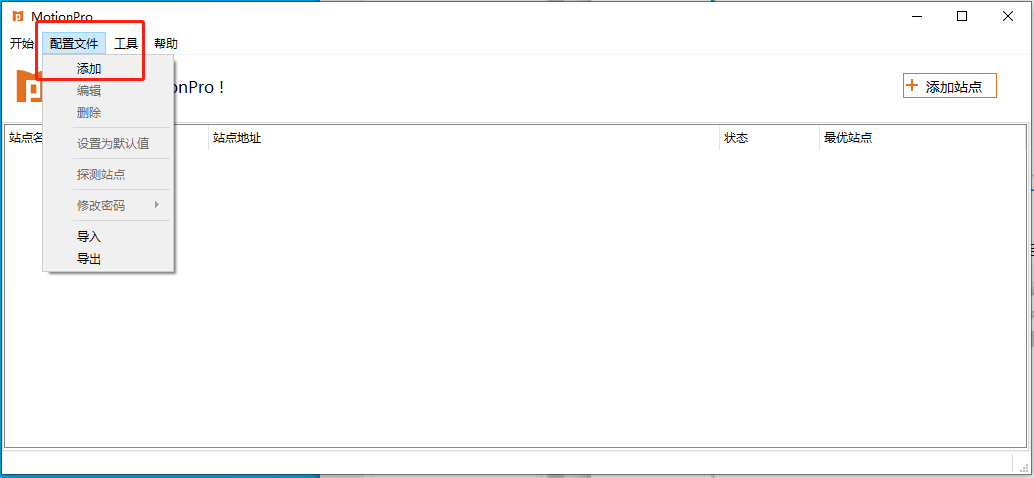 将站点相关信息填入，并点击保存站点名：上海港湾学校主机：vpn.shmtu.net:1433用户名：密码：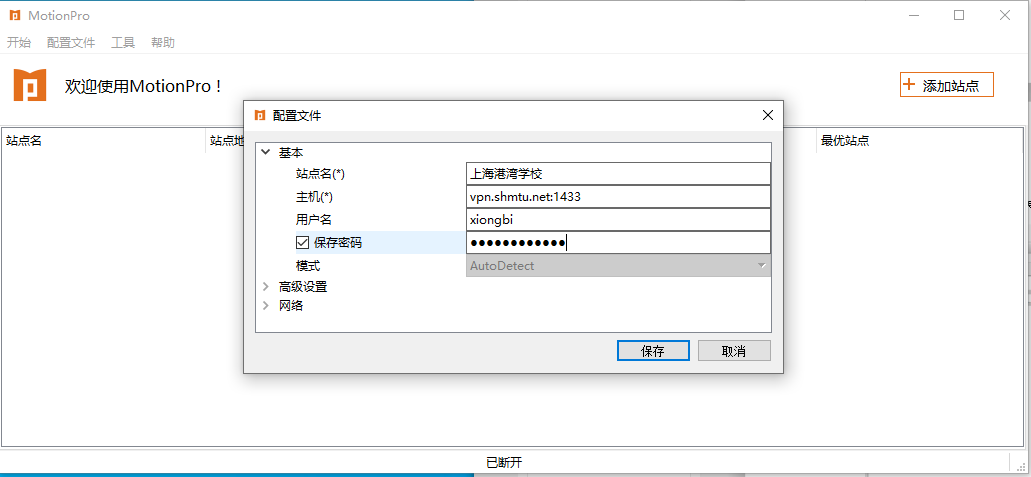 备注：经常使用的电脑可以勾选“保存密码”选项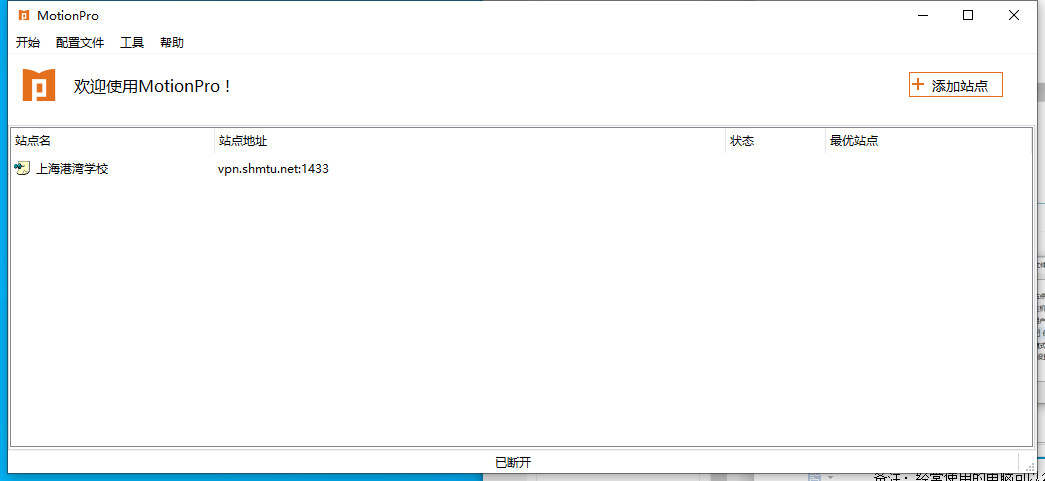 回到motionpro主界面，双击刚刚创建好的连接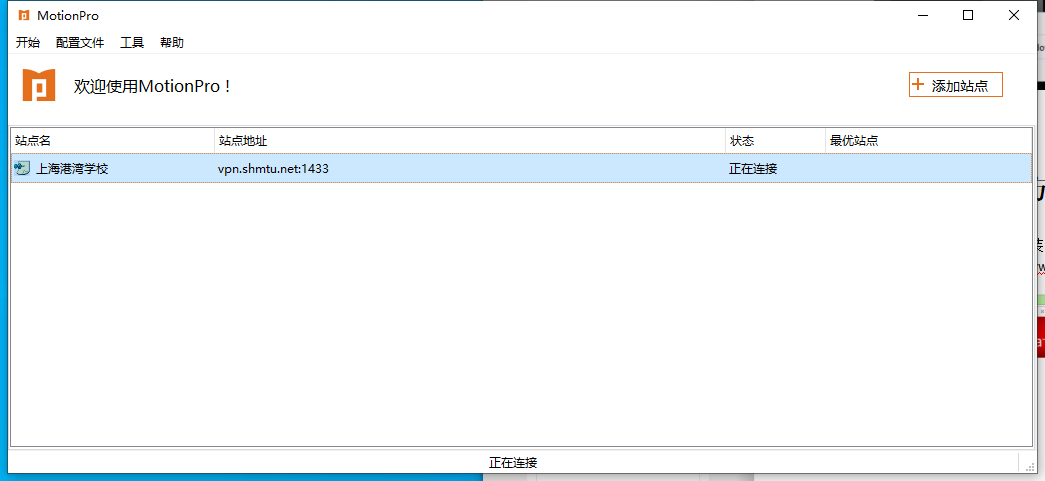 这时用户可以关闭motionpro主窗口，在任务栏里能看到红A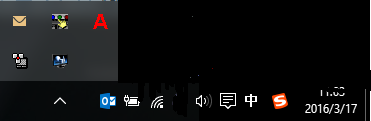 与windows版客户端相同，该版本motionpro客户端支持自动重连接，相应的的红A 在中断重连时会变成黄A。6、可直接点击红A，对VPN连接状态进行操作。此时可以访问学校的内网服务器了，例如：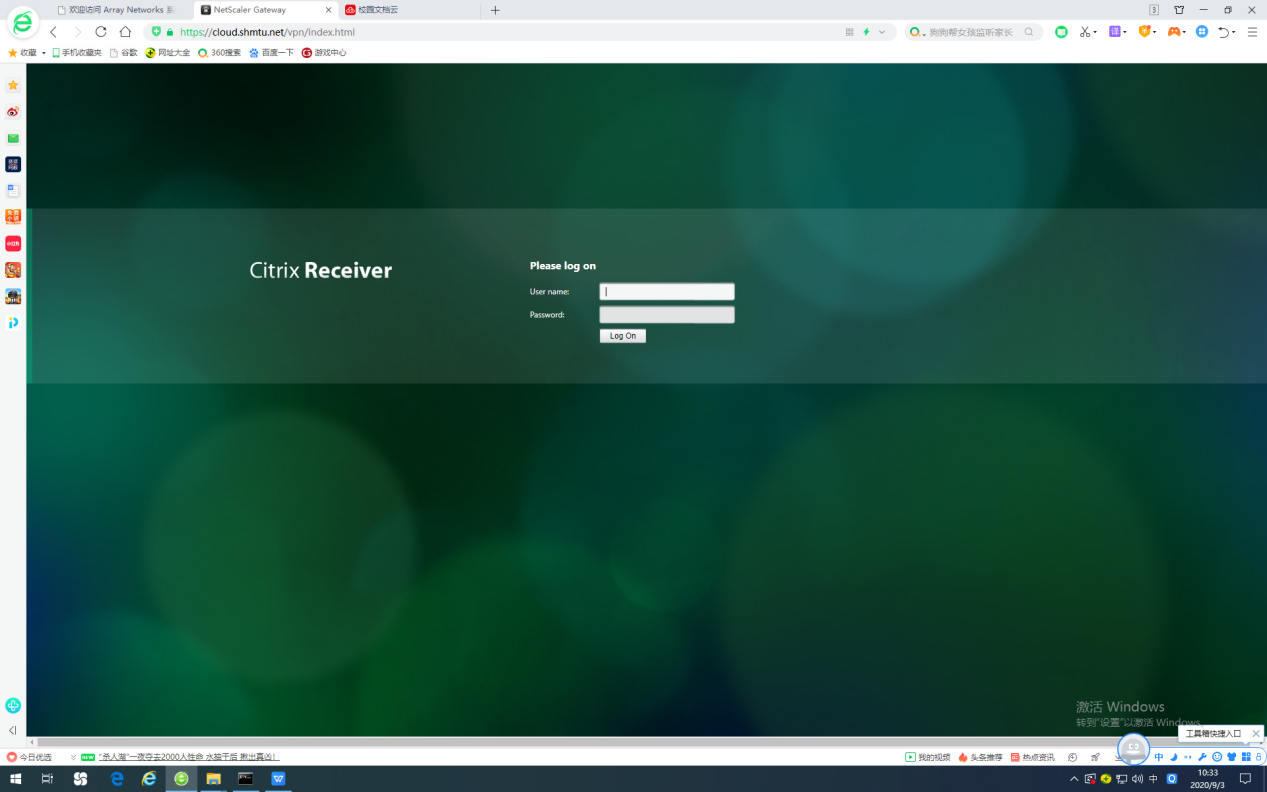 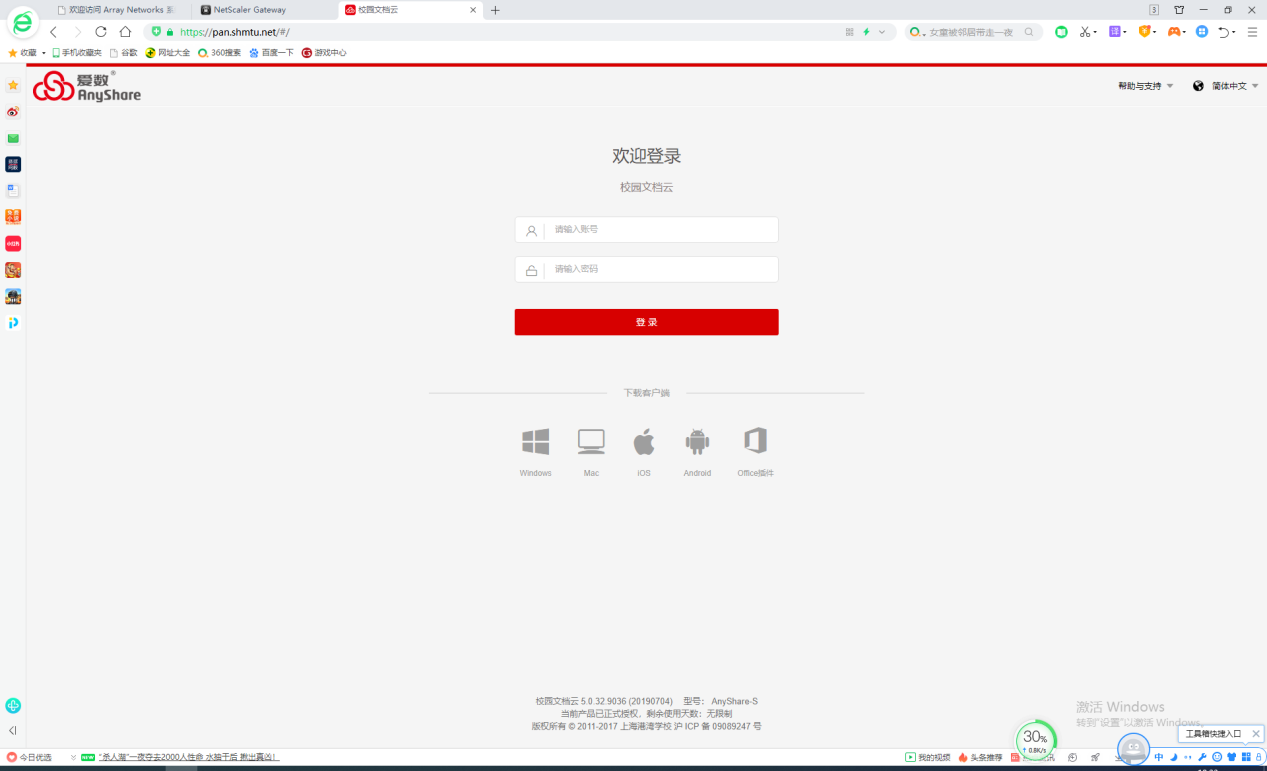 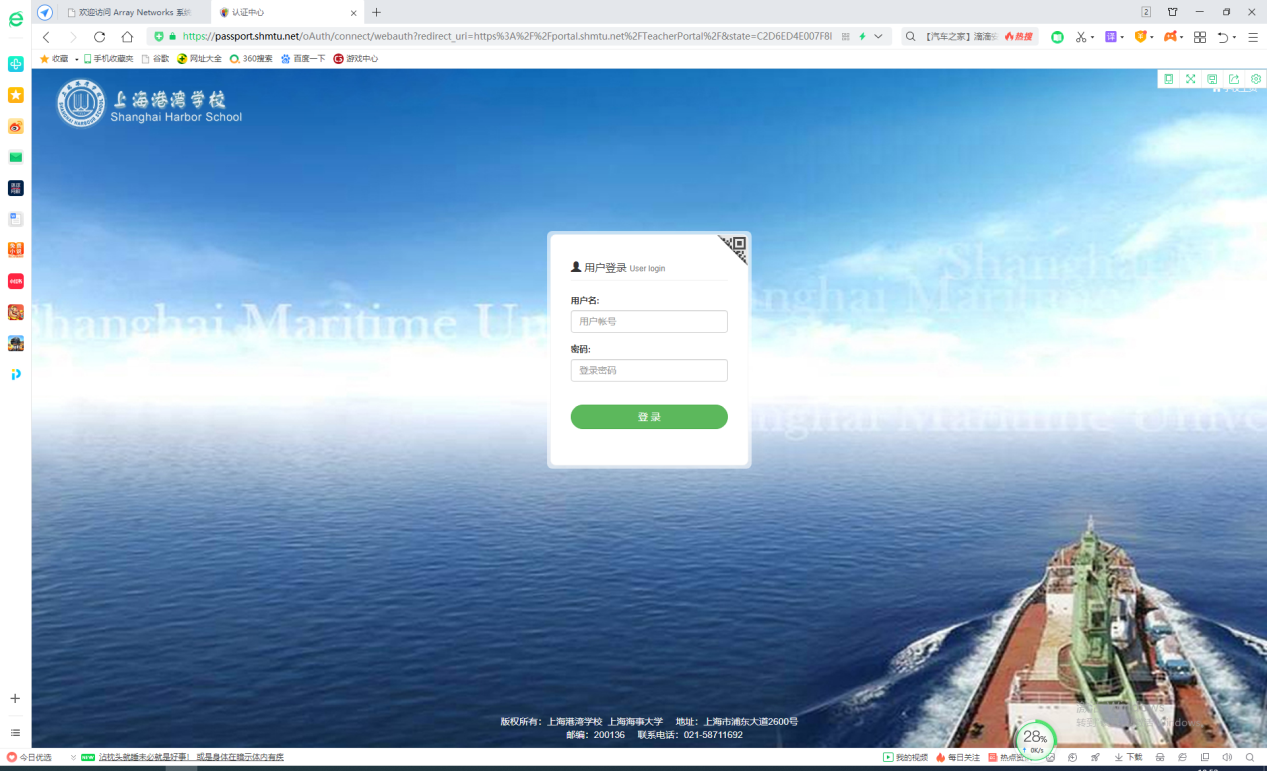 